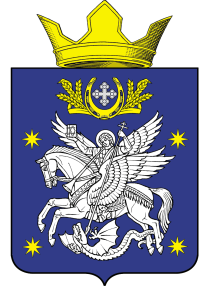 АДМИНИСТРАЦИЯДОБРИНСКОГО СЕЛЬСКОГО ПОСЕЛЕНИЯУРЮПИНСКОГО МУНИЦИПАЛЬНОГО РАЙОНАВОЛГОГРАДСКОЙ ОБЛАСТИПОСТАНОВЛЕНИЕ 05.02.2020 г.                                                                                                                         №3О внесении изменений в постановление администрации Добринского сельского поселения №33 от 20.05.2016г. «О возложении полномочий по определению поставщиков (подрядчиков, исполнителей) для муниципальных заказчиков Добринского сельского  поселения Урюпинского муниципального района Волгоградской области»В соответствии  24 Федерального закона от 05.04.2013 N 44-ФЗ "О контрактной системе в сфере закупок товаров, работ, услуг для обеспечения государственных и муниципальных нужд" постановляю:1. Внести в постановление администрации Добринского сельского поселения Урюпинского муниципального района Волгоградской области от 20.05.2016г. № 33 «О возложении полномочий по определению поставщиков (подрядчиков, исполнителей) для муниципальных заказчиков Добринского сельского  поселения Урюпинского муниципального района Волгоградской области» изменение, изложив абзац первый  пункта 2 в следующей редакции:«2.Установить, что уполномоченный орган осуществляет определение поставщиков (подрядчиков, исполнителей) путем проведения открытых конкурсов в электронной форме, конкурсов с ограниченным участием в электронной форме, двухэтапных конкурсов в электронной форме, аукционов в электронной форме, запросов котировок в электронной форме, запросов предложений в электронной форме.»2. Внести в Порядок взаимодействия уполномоченного органа и муниципальных заказчиков Добринского сельского поселения Урюпинского муниципального района Волгоградской области при определении поставщика (подрядчика, исполнителя) для обеспечения муниципальных нужд Добринского сельского поселения  Урюпинского муниципального района Волгоградской области, утвержденный  вышеуказанным постановлением, следующие изменения:1) в пункте 3 после слов "электронных аукционов (далее – аукционы)," дополнить словами: "запросов котировок в электронной форме (далее – запросы котировок),";«3. Определение поставщиков (подрядчиков, исполнителей) путем проведения конкурсов (открытый конкурс, конкурс с ограниченным участием), открытых аукционов в электронной форме, запросов котировок в электронной форме, и запросов предложений (в случае признания повторного конкурса несостоявшимся в соответствии с частью 4 статьи 55 Федерального закона о контрактной системе) (далее по тексту - конкурсов, аукционов и запросов предложений) осуществляется уполномоченным органом при наличии информации о закупке в плане-графике заказчика.» 2) в пункте 4 после слова "аукционов" дополнить словами ", запросов котировок";«4. Для осуществления закупки путем конкурсов, аукционов, запросов котировок и запросов предложений заказчик предоставляет в уполномоченный орган соответствующую заявку на определение поставщика (подрядчика, исполнителя) на закупку товаров, работ, услуг (далее по тексту - заявка).»3) в абзаце первом пункта 5 после слов "документации об аукционе," дополнить словами "извещении о проведении запроса котировок,";«5. Заявка заказчика должна содержать всю информацию, необходимую для разработки конкурсной документации, документации об аукционе, извещении о проведении запроса котировок, документации о проведении запроса предложений (включая все необходимые приложения), в том числе:- предмет (объект) закупки;- источник финансирования;- размер обеспечения заявки;- размер обеспечения исполнения контракта;- техническое задание, содержащее описание объекта закупки;- начальная (максимальная) цена контракта и ее обоснование в соответствии с законодательством Российской Федерации;- информация об установленных заказчиком дополнительных требованиях при осуществлении закупки, в том числе по наличию лицензий, возможности и условиям привлечения к исполнению контракта соисполнителей;- критерии оценки и величины их значимости, применяемые для целей оценки заявок (при определении поставщика (подрядчика, исполнителя) путем проведения конкурса и запроса предложений);- информация о предоставлении преимуществ учреждениям и предприятиям уголовно-исправительной системы при осуществлении закупки;- информация о предоставлении преимуществ организациям инвалидов при осуществлении закупки;- решение заказчика об осуществлении закупки у субъектов малого предпринимательства, социально ориентированных некоммерческих организаций или решение установить требование к поставщику (подрядчику, исполнителю), не являющемуся субъектом малого предпринимательства или социально ориентированной некоммерческой организацией, о привлечении к исполнению контракта субподрядчиков, соисполнителей из числа субъектов малого предпринимательства, социально ориентированных некоммерческих организаций;- информация о применении или неприменении национального режима при осуществлении закупки.»4) в пункте 6 после слова"аукционов," дополнить словами "запроса котировок,";«6. Заявка на определение поставщика (подрядчика, исполнителя) путем проведения конкурсов и аукционов, запроса котировок, запроса предложений подписывается руководителем заказчика, главным бухгалтером.»5) в пункте 8 после слов"документацию об аукционе," дополнить словами "извещение о проведении запроса котировок,";«8. Уполномоченный орган рассматривает представленную заказчиком заявку и разрабатывает конкурсную документацию, документацию об аукционе, извещение о проведении запроса котировок, документацию о проведении запроса предложений в срок не позднее 10 рабочих дней со дня поступления заявки. Указанный срок не включает в себя время доработки и/или исправления заявки заказчиком при возврате заявки уполномоченным органом в случаях, перечисленных в пункте 9 настоящего Порядка.»6) в пункте 12 после слов "документация об аукционе," дополнить словами "извещение о проведении запроса котировок,";«12. Конкурсная документация, документация об аукционе, извещение о проведении запроса котировок, документация о проведении запроса предложений утверждаются руководителем заказчика.»7) пункт 13 изложить в следующей редакции:«13. После утверждения и согласования конкурсной документации, документации об аукционе, извещения о проведении запроса котировок, документации о проведении запроса предложений уполномоченным органом осуществляются процедуры и действия по определению поставщиков (подрядчиков, исполнителей) путем проведения конкурсов, аукционов, запросов котировок, запросов предложений (соответственно) в соответствии с требованиями Федерального закона о контрактной системе.»8) в пункте 15 после слов "или аукциона," дополнить словами "или запроса котировок,".«15. По результатам процедуры определения поставщика (подрядчика, исполнителя) путем проведения конкурса, или аукциона, или запроса котировок, или запроса предложений заказчиком заключается контракт с победителем процедуры определения поставщика (подрядчика, исполнителя) или с иным участником такой процедуры в случаях, предусмотренных Федеральным законом о контрактной системе.»3. Настоящее постановление вступает в силу с 1 июля 2020 года и подлежит официальному обнародованию.Глава Добринскогосельского поселения                                                                                   Бондаренко А.Ю.